新 书 推 荐中文书名：《肠感：第六感的科学》 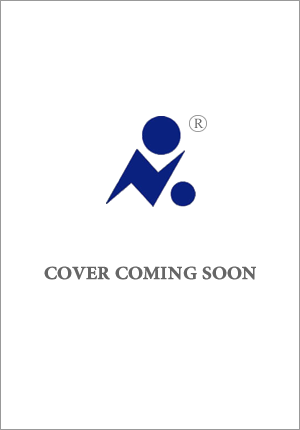 英文书名：GUT FEELINGS: The game-changing science of our real sixth sense作    者：Katerina Johnson  出 版 社：Hutchinson Heinemann代理公司：PFD/ANA/Lauren页    数：待定出版时间：2026年 代理地区：中国大陆、台湾审读资料：大纲类    型：大众社科内容简介：为什么我们会将肠胃放到语言表达中，感到紧张时说“get butterflies in our stomachs”，感到痛苦时说“gut-wrenching sadness”？这本书从进化生物学、神经科学和文化史的角度，带我们深入了解身体最容易被误解的超能力。人类还有第六个感官——肠道，其任务是监测危险并引导我们找到生存所必须的东西。可能隐含危险的外部物质进入体内，完全独立于大脑机制的肠道就犹如身体守卫，要仔细审查一切。几千年来，人们一直在尝试找到肠道和大脑之间的联系，如古代道家提出的三蟲论（Three Worms），古希腊人对肠道自中毒的看法，还有日本人提出的bug news。维多利亚时代的人们非常注重这一感觉，因此创造了“Gut-feeling”这个词。但一直以来，研究人员似乎都不太看重这个徘徊在科学和科幻之间的奇怪领域。过去十年里，随着人们对肠脑联系的兴趣日益浓厚，技术不断发展，卡特琳娜·约翰逊博士（Katerina Johnson）全心投入研究这个无法完全归入单一科学框架的问题上：为什么肠道会发展出影响大脑的能力，这对我们有什么好处？《肠感》一书充满了具有突破性又易于理解的科学，深入探讨了人类情绪、决定、本能、渴望、记忆和社交生活如何以及为何与我们的肠道感知联系在一起，以及我们要如何利用这些知识来实现更好的生活。作者简介：  卡特琳娜·约翰逊博士（Katerina Johnson）是牛津大学的生物学家，与罗宾·邓巴（Robin Dunbar）一起研究肠-脑的社会影响。她拥有跨学科生物科学博士学位，将生物学和进化论背景与心理学和精神病学学科相结合。她一直工作在微生物组-肠-脑连接研究这一新兴领域的最前沿。她的主要研究兴趣是了解肠道如何影响人的思维、感觉和行为，即“肠道感觉”的科学。她经常出现在国内和国际媒体上，定期向企业和公众发表演讲，她关于肠道微生物组研究未来的TEDx演讲点击率超过6 万次，此外还曾为BBC和国家地理频道制作科学纪录片。卡特琳娜因其学术成就和公众参与获得了各种奖项，包括著名的吉布斯奖和牛津生物科学影响奖。她在科学政策方面也有一定影响力，曾参与议会肠道健康圆桌会议以及政府专家研究小组和肠脑联系指导小组工作。这是她的第一本书。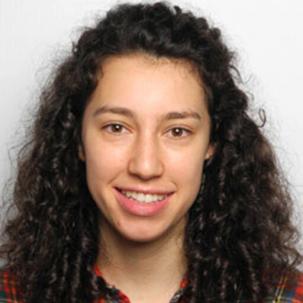 感谢您的阅读！请将反馈信息发至：版权负责人Email：Rights@nurnberg.com.cn安德鲁·纳伯格联合国际有限公司北京代表处北京市海淀区中关村大街甲59号中国人民大学文化大厦1705室, 邮编：100872电话：010-82504106, 传真：010-82504200公司网址：http://www.nurnberg.com.cn书目下载：http://www.nurnberg.com.cn/booklist_zh/list.aspx书讯浏览：http://www.nurnberg.com.cn/book/book.aspx视频推荐：http://www.nurnberg.com.cn/video/video.aspx豆瓣小站：http://site.douban.com/110577/新浪微博：安德鲁纳伯格公司的微博_微博 (weibo.com)微信订阅号：ANABJ2002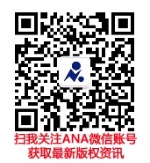 